POSYANDU KELUARGA DIHARAPKAN TERWUJUD DI SEMUA DUSUN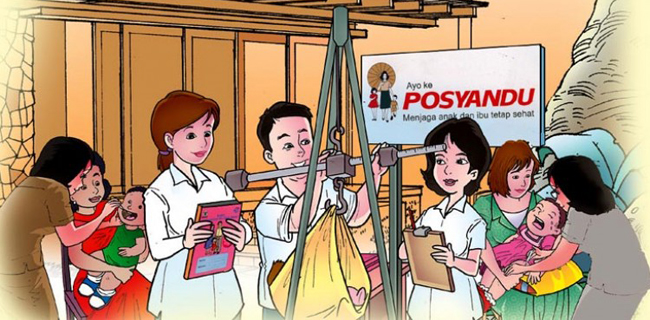 http://www.rmoljabar.com/GIRI MENANG—Pemerintah Provinsi NTB terus berupaya mewujudkan masyarakat NTB yang sehat dan cerdas melalui berbagai program-program strategisnya. Untuk itu, Tim Penggerak PKK Provinsi NTB sebagai salah satu mitra utama Pemerintah Provinsi melaksanakan program kesehatan, salah satunya melalui Revitalisasi Posyandu, Kamis (13/2/2020).Dalam kunjungannya ke Dusun Aik Nyet, Desa Buwun Sejati, Kecamatan Narmada, Kabupaten Lombok Barat, Ketua TP-PKK Provinsi NTB, Hj. Niken Saptarini Widyawati ,M.Sc mengapresiasi  PKK Kabupaten Lombok Barat yang sudah berhasil menarik hati warga untuk ikut dalam berbagai kegiatan Posyandu Keluarga.“Kami senang sekali, bahagia sekali melihat ibu-ibu membawa anak-anaknya ke Posyandu. Papuk-papuk olahraga dengan semangat, dan remaja juga ada di Posyandu. Mereka bahagia,” ujar Niken.“Revitalisasi Posyandu direspon sangat baik oleh Pemerintah Kabupaten Lombok Barat semoga Posyandu Keluarga seperti ini bisa diwujudkan di semua dusun” harapnya.Lebih lanjut, Hj. Niken berharap agar Posyandu Keluarga ini mampu mengakomodir jadwal olahraga yang lebih sering untuk lansia. “Lansia sangat membutuhkan kondisi tubuh yang sehat, sehingga butuh kegiatan rutin khususnya olahraga. Saya berharap jadwal olahraga para lansia ditambah. Lansia harus selalu bergerak, harus senang. Kami ingin warga semuanya sehat, InshaAllah menjadi berkah” harap Niken.Terakhir, Hj. Niken menyampaikan gagasannya agar Posyandu Keluarga ini juga bisa di integrasikan dengan PAUD. “Saya juga berharap Posyandu Keluarga ini dapat di integrasikan juga dengan PAUD, sehingga tidak hanya balita saja yang memperoleh pelayanan kesehatan, namun anak-anak di atas 5 tahun juga bisa diarahkan dan mendapatkan pelayanan kesehatan yang rutin seperti ini,” tutupnya.Revitalisasi Posyandu sendiri merupakan salah satu program prioritas yang dicanangkan  Pemerintah Provinsi NTB untuk mewujudkan misi NTB Sehat Cerdas sesuai RPJMD NTB Tahun 2019-2023.Program ini dijadikan prioritas karena didasari kenyataan bahwa NTB saat ini memiliki jumlah Posyandu sebanyak  7.207 unit Posyandu, namun hanya sekitar 52% saja yang masuk kategori aktif, sedangkan sisanya masih dalam kategori pasif.Karenanya, program Revitalisasi Posyandu yang digiatkan Pemprov NTB bekerjasana dengan PKK dan seluruh stakeholder lainnya ini menyasar pada upaya mengubah Posyandu pasif menjadi aktif.  Fungsi Posyandu yang selama ini hanya bergerak pada pelayanan menimbang berat bayi, memeriksa ibu hamil, dan ibu menyusui akan direvitalisasikan menjadi Posyandu Keluarga.Posyandu Keluarga sendiri adalah terobosan dalam upaya menanggulangi masalah kesehatan, dengan pendekatan keluarga  yang melaksanakan kegiatan secara rutin tiap bulan. Ada lima cakupan  program utama yakni KIA, KB, Imunisasi, Gizi dan Diare.Kegiatan tersebut juga akan diintegrasikan dengan  program dari lintas sektor, yaitu  Kelas Remaja, Penyuluhan Kesehatan Reproduksi Remaja, program Keluarga Sakinah, Ketahanan Pangan, Pertanian serta peran aktif tokoh agama (Dai Kesehatan). (hms/sal)Sumber Berita:https://hariannusa.com/2020/02/13/hj-niken-posyandu-keluarga-diharapkan-bisa-terwujud-di-semua-dusun/https://gerbang.co.id/posyandu-keluarga-diharapkan-bisa-terwujud-di-semua-dusun-di-ntb/https://radarlombok.co.id/posyandu-keluarga-diharapkan-terwujud-di-semua-dusun.htmlCatatan:Dalam Pasal 1 Peraturan Menteri Kesehatan Nomor 39 Tahun 2016 tentang Pedoman Penyelenggaraan Program Indonesia Sehat Dengan Pendekatan Keluarga (Permenkes 39/2016), disebutkan bahwa Penyelenggaraan Program Indonesia Sehat dengan Pendekatan Keluarga bertujuan untuk:meningkatkan akses keluarga berserta anggotanya terhadap pelayanan kesehatan yang komprehensif, meliputi pelayanan promotif dan preventif serta pelayanan kuratif dan rehabilitatif dasar;mendukung pencapaian standar pelayanan minimal kabupaten/kota; melalui peningkatan akses dan skrining kesehatan;mendukung pelaksanaan jaminan kesehatan nasional dengan meningkatkan kesadaran masyarakat untuk menjadi peserta Jaminan Kesehatan Nasional; danmendukung tercapainya tujuan Program Indonesia Sehat dalam rencana strategis Kementerian Kesehatan Tahun 2015-2019.Selanjutnya dalam Pasal 2 Permenkes 39/2016 disebutkan bahwa Program Indonesia Sehat dengan Pendekatan Keluarga terdiri atas 4 (empat) area prioritas yang meliputi:penurunan angka kematian ibu dan bayi;penurunan prevalensi balita pendek (stunting);penanggulangan penyakit menular; danpenanggulangan penyakit tidak menular.Penjelasan secara teknis mengenai Prioritas Pembangunan Kesehatan Tahun 2015-2019 dijelaskan dalam Lampiran I Permenkes 39/2016 BAB II, yang menyatakan bahwa salah satu Penetapan area prioritas Upaya Penurunan Angka Kematian Ibu (AKI) dan Angka Kematian Bayi (AKB), dalam fokus huruf c) Balita, yaitu melakukan hal-hal sebagai berikut:(1)	Melakukan revitalisasi Posyandu.(2)	Menguatkan kelembagaan Pokjanal Posyandu.(3)	Meningkatkan transformasi KMS ke dalam Buku KIA.(4)	Menguatkan kader Posyandu.Sedangkan pedoman dalam Pengintegrasian Posyandu telah diatur sebelumnya dalam Permendagri Nomor 19 Tahun 2011 tentang Pedoman Pengintegrasian Layanan Sosial Dasar di Pos Pelayanan Terpadu (Permendagri 19/2011). Dalam Pasal 1 angka 1 pengertian Pos Pelayanan Terpadu yang selanjutnya disebut Posyandu adalah salah satu bentuk upaya kesehatan bersumber daya masyarakat yang dikelola dan diselenggarakan dari, oleh, untuk dan bersama masyarakat dalam penyelenggaraan pembangunan kesehatan, guna memberdayakan masyarakat dan memberikan kemudahan kepada masyarakat dalam memperoleh pelayanan kesehatan dasar untuk mempercepat penurunan angka kematian ibu dan bayi.Selanjutnya dalam Pasal 2 Permendagri 19/2011 dinyatakan bahwa Posyandu merupakan wadah pemberdayaan masyarakat yang dibentuk melalui musyawarah mufakat desa/kelurahan yang dikelola oleh pengelola Posyandu. Pendirian posyandu ditetapkan dengan keputusan kepala desa/lurah dan Posyandu bersifat fleksibel, dikembangkan sesuai dengan kebutuhan, permasalahan dan kemampuan sumber daya.Kegiatan-kegiatan Posyandu meliputi kegiatan antara lain:a.	pendaftaran;b.	penimbangan;c.	pencatatan;d.	pelayanan kesehatan;e.	penyuluhan kesehatan;f.	percepatan penganekaragaman pangan; dang.	peningkatan perekonomian keluarga.